DEFESA PÚBLICA DE DISSERTAÇÃO DE MESTRADO EM ECONOMIAREQUERIMENTO  DO  ALUNO		Eu, _____________________________________________________________________ ,aluno(a) regular do Programa de Pós-Graduação  - nível: Mestrado - Área: Teoria Econômica, da Universidade Estadual de Maringá, venho requerer ao Colegiado do Curso a Defesa Pública da Dissertação de Mestrado:Título: ____________________________________________________________________________________________________________________________________________________________________                       Para tal, confirmo que:a) a dissertação foi encaminhada ao orientador;b) integralizei os créditos exigidos pelo Curso;c) fui aprovado no exame de conhecimento em língua estrangeira;c) fui aprovado no Exame de Qualificação e realizei as alterações sugeridas pela comissão;d) estou encaminhando à Secretaria-PCE, em anexo, 4 (quatro) vias impressas da dissertação para serem entregues aos membros da Banca Examinadora.                               		 Peço deferimento. Maringá, _____/______/_______  ___________________________________                                                             Assinatura do Aluno (a)Universidade Estadual de MaringáCentro de Ciências Sociais Aplicadas - CSAPrograma de Pós-Graduação  - PCEÁrea: Teoria EconômicaAO PROF. (A) ORIENTADOR (A) DE DISSERTAÇÃO:PARA MARCAR:DATA DEFESA: ____/____/____HORÁRIO: _______local: ________________________E indicar membros Banca Examinadora (abaixo)Banca Examinadora, indicada pelo(a) Orientador(a) de Dissertação (Art. 61, Res. 012/2017-CI/CSA):Banca Examinadora, indicada pelo(a) Orientador(a) de Dissertação (Art. 61, Res. 012/2017-CI/CSA):1) Presidente (Orientador da Dissertação): Prof. Dr.                                                                                                    ..................................................................................................................2) Membro: PCE/UEMProf. Dr...................................................................................................................3) Convidado Externo:Prof. Dr...................................................................................................................4) Suplente, Docente: UEMProf. Dr...................................................................................................................Prof. Dr.5) Suplente Externo..................................................................................................................                             Prof.(a) Dr.(a) Orientador(a) de Dissertação                                                  AssinaturaA(o) Coordenador(a) do Programa de Pós-Graduação em Ciências EconômicasHOMOLOGAÇÃO º _____ DATA: ____/____/____(Conforme Inciso XVI - Art. 16 - Resolução nº 012/2017-CI/CSA - Regulamento do Curso)Assinatura/Coordenador(a) do Programa de Pós-Graduação em Ciências Econômicas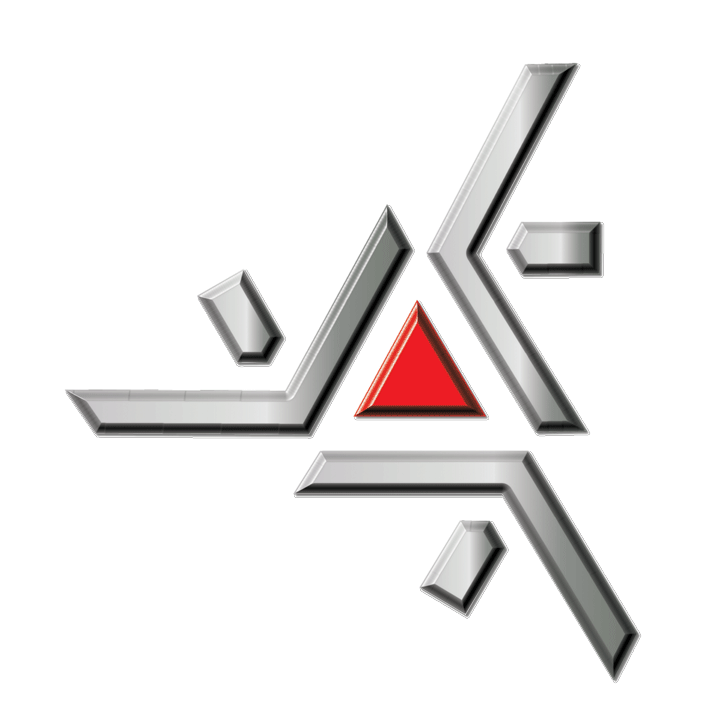 